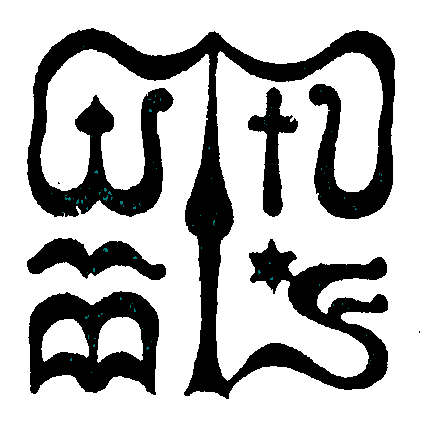 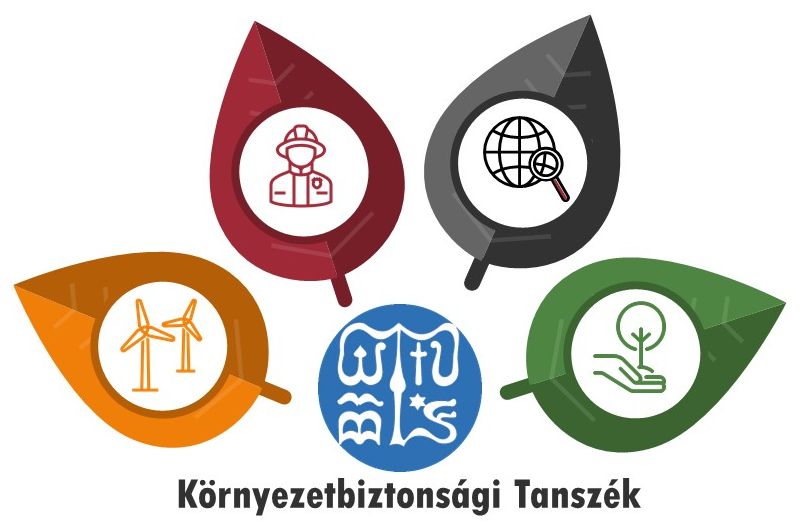 Wesley János Lelkészképző Főiskola john wesley theological collegeKÖRNYEZETBIZTONSÁGI TANSZÉKDEPARTMENT OF ENVIRONMENTAL SECURITYSZAKDOLGOZAT KIÍRÁSA SZAKDOLGOZÓA TÉMAVEZETŐA SZAKDOLGOZATA SZAKDOLGOZAT FELÉPÍTÉSESzakirodalmi áttekintésÖnálló kutatómunkaNeve:Specializációja:Neptun kódja:Neve:Munkahelye:Szakterülete:Címe:Témaköre:Nyelve:A témavezetést vállalom.A szakdolgozati témát engedélyezemSzakdolgozó aláírásaTémavezető aláírásaTanszékvezető aláírásaDátum: